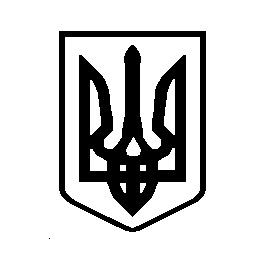 УКРАЇНАВИШГОРОДСЬКА МІСЬКА РАДАВИКОНАВЧИЙ КОМІТЕТРІШЕННЯвід 16 травня 2019  року                            № 162                                        м. Вишгород Про затвердження умов  Договорупро пайову участь замовника(юридичної, фізичної особи) у створенніі розвитку інженерно-транспортної тасоціальної  інфраструктури м. Вишгородаз ТОВ "Бізнес Цент Фармація"Враховуючи Акт ревізії окремих питань бюджету та окремих питань фінансово-господарської діяльності Вишгородської міської ради за період з 01.01.2013 по 01.04.2016 від 05.07.2016 № 08-21/18, інші подані документи, керуючись рішенням Вишгородської міської ради від 04.04.2017 року  № 22/36 «Про затвердження Порядку залучення, розрахунку розмірів і використання коштів пайової участі замовників у створенні і розвитку соціальної та інженерно-транспортної інфраструктури м. Вишгорода», статтею  14 Закону України «Про основи містобудування», статтями  30, 40 Закону України «Про регулювання містобудівної діяльності», статями 30, 31 Закону України «Про місцеве самоврядування в Україні», виконавчий комітет Вишгородської міської ради ВИРІШИВ: 1. Затвердити умови Договору про пайову участь замовника (юридичної, фізичної особи) у створенні  і розвитку інженерно-транспортної та  соціальної інфраструктури м. Вишгорода   з ТОВ "Бізнес Цент Фармація",  щодо об'єкта містобудування –  «Адміністративно-складський комплекс по вул. Шолуденка, 18 в м. Вишгороді Київської»   (декларація про готовність об'єкта до експлуатації від 28.01.2014 р. № КС 143140280008), згідно додатку.  Доручити  міському голові підписати Договір  про пайову участь замовника (юридичної, фізичної особи) у створенні  і розвитку інженерно-транспортної та  соціальної інфраструктури м. Вишгорода з ТОВ "Бізнес Цент Фармація". 2. Контроль за виконанням цього рішення здійснити відповідно до п. 5 рішення Вишгородської міської ради від 04.04.2017 року     № 22/36 «Про затвердження Порядку залучення, розрахунку розмірів і використання коштів пайової участі замовників у створенні і розвитку соціальної та інженерно - транспортної інфраструктури                        м. Вишгорода».    Міський голова      					      О. Момот	    